	  В соответствии с Законом Чувашской Республики от 29.11.2019 года № 82 «О внесении изменений в Закон Чувашской Республики «О республиканском бюджете Чувашской Республики на 2019 год и плановый период 2020 и 2021 годов», постановлением Кабинета Министров Чувашской Республики от 06.12.2019 года № 521 «О внесении изменений в государственную программу Чувашской Республики «Управление общественными финансами и государственным долгом Чувашской Республики», постановлением администрации Шумерлинского района  от 16.12.2019 года № 819 «Об утверждении Порядка поощрения должностных лиц, замещающих муниципальные должности или должности муниципальной службы в администрации Шумерлинского района за счет предоставления средств республиканского бюджета Чувашской Республики на поощрение органов государственной власти Чувашской Республики за содействие достижению значений (уровней) показателей для оценки эффективности деятельности высших должностных лиц (руководителей высших исполнительных органов государственной власти) субъектов Российской Федерации и деятельности органов исполнительной власти субъектов Российской Федерации в 2019 году за счет средств межбюджетных трансфертов, предоставляемых из федерального бюджета бюджетам субъектов Российской Федерации за достижение показателей деятельности органов исполнительной власти субъектов Российской Федерации, на 2019 год»  администрация Русско-Алгашинского сельского поселения  Шумерлинского района п о с т а н о в л я е т:         1. Утвердить Порядок поощрения должностных лиц, замещающих муниципальные должности или должности муниципальной службы в администрации Русско-Алгашинского сельского поселения Шумерлинского района за счет предоставления средств республиканского бюджета Чувашской Республики на поощрение органов государственной власти Чувашской Республики за содействие достижению значений (уровней) показателей для оценки эффективности деятельности высших должностных лиц (руководителей высших исполнительных органов государственной власти) субъектов Российской Федерации и деятельности органов исполнительной власти субъектов Российской Федерации в 2019 году за счет средств межбюджетных трансфертов, предоставляемых из федерального бюджета бюджетам субъектов Российской Федерации за достижение показателей деятельности органов исполнительной власти субъектов Российской Федерации, на 2019 год, согласно приложению к настоящему постановлению.2. Финансирование расходов, связанных с реализацией настоящего постановления, осуществляется в пределах бюджетных ассигнований, утвержденных решением Собрания депутатов Русско-Алгашинского сельского поселения Шумерлинского района от 07.12.2018 № 51/1«О бюджете Русско-Алгашинского сельского поселения  Шумерлинского района на 2019 год и плановый период 2020 и 2021 годов».3. Настоящее постановление вступает в силу с момента его подписания. Глава администрации Русско-Алгашинского сельского поселенияШумерлинского района                                                                                      В.Н.СпиридоновПриложение к постановлению администрацииРусско-Алгашинского сельского поселения Шумерлинского районаот 19.12.2019 № 86  П О Р Я Д О Кпоощрения должностных лиц, замещающих муниципальные должности или должности муниципальной службы в администрации  Русско-Алгашинского сельского поселения Шумерлинского района за счет предоставления средств республиканского бюджета Чувашской Республики на поощрение органов государственной власти Чувашской Республики за содействие достижению значений (уровней) показателей для оценки эффективности деятельности высших должностных лиц (руководителей высших исполнительных органов государственной власти) субъектов Российской Федерации и деятельности органов исполнительной власти субъектов Российской Федерации в 2019 году за счет средств межбюджетных трансфертов, предоставляемых из федерального бюджета бюджетам субъектов Российской Федерации за достижение показателей деятельности органов исполнительной власти субъектов Российской Федерации, на 2019 год1. Настоящий Порядок определяет механизм поощрения должностных лиц, замещающих муниципальные должности или должности муниципальной службы в администрации  Русско-Алгашинского сельского поселения Шумерлинского района за счет предоставления средств республиканского бюджета Чувашской Республики на поощрение органов государственной власти Чувашской Республики за содействие достижению значений (уровней) показателей для оценки эффективности деятельности высших должностных лиц (руководителей высших исполнительных органов государственной власти) субъектов Российской Федерации и деятельности органов исполнительной власти субъектов Российской Федерации в 2019 году за счет средств межбюджетных трансфертов, предоставляемых из федерального бюджета бюджетам субъектов Российской Федерации за достижение показателей деятельности органов исполнительной власти субъектов Российской Федерации, на 2019 год (далее – поощрение органов местного самоуправления).2. Источником предоставления средств на поощрение должностных лиц, замещающих муниципальные должности или должности муниципальной службы в администрации Русско-Алгашинского сельского поселения Шумерлинского района являются межбюджетные трансферты бюджету Шумерлинского района за достижение показателей деятельности органов исполнительной власти Чувашской Республики, предоставляемые из республиканского бюджета в 2019 году.3. Размер средств на поощрение должностных лиц, замещающих муниципальные должности или должности муниципальной службы в администрации Русско-Алгашинского сельского поселения Шумерлинского района определяется исходя из  общего объема поощрения за достижение показателей, предусмотренного решением о бюджете на соответствующий финансовый год и плановый период.4. Сумма поощрения может быть направлена на разовое премирование должностных лиц, замещающих муниципальные должности или должности муниципальной службы, либо указанные средства могут быть направлены на оплату труда муниципальных служащих в целях недопущения образования кредиторской задолженности по расходам на заработную плату (включая начисления на оплату труда).5.  Сумма поощрения на разовое премирование должностных лиц, замещающих муниципальные должности или должности муниципальной службы в администрации  Русско-Алгашинского сельского поселения Шумерлинского района выплачивается по результатам работы за текущий 2019 год за:-  за выполнение особо важного и сложного задания  за отчетный период;- личный вклад муниципального служащего в выполнение особо важного и сложного задания (сложность, срочность, особый режим работы); - оперативность и профессионализм муниципального служащего в решении вопросов, входящих в его компетенцию, своевременная подготовка документов и выполнение поручений руководства; - участие в подготовке, организации и проведении крупных межведомственных совещаний, конференций, семинаров, активное участие в общественно значимых мероприятиях района, республиканского уровня; - выполнение в оперативном режиме большого объема работы; - качество и сроки рассмотрения муниципальным служащим обращений, заявлений граждан и юридических лиц; - самостоятельность и творческий подход, проявленный при выполнении особо важного и сложного задания; - соблюдение правил внутреннего трудового распорядка; - высокая исполнительская дисциплина.6. Размер разовой премии для вновь принятых или находившихся в отпуске по уходу за ребёнком  должностных лиц, замещающих муниципальные должности или должности муниципальной службы исчисляется исходя из фактически отработанного времени за премируемый период. 7. Глава администрации Русско-Алгашинского Русско- Алгашинского сельского поселения анализирует  работу каждого муниципального служащего администрации Русско-Алгашинского сельского поселения   Шумерлинского района для поощрения в виде  разового премирования по результатам работы за отчетный 2019 год, где указываются конкретные основания и размер разового премирования.ЧĂВАШ  РЕСПУБЛИКИÇĚМĚРЛЕ РАЙОНĚ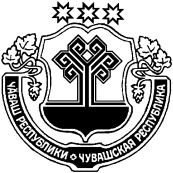 ЧУВАШСКАЯ РЕСПУБЛИКА ШУМЕРЛИНСКИЙ  РАЙОН  ВЫРĂС УЛХАШ ЯЛ ПОСЕЛЕНИЙĚН ПУÇЛĂХĚ ЙЫШĂНУ«19»декабря 2019 86 №Вырăс Улхаш салиАДМИНИСТРАЦИЯ РУССКО-АЛГАШИНСКОГО СЕЛЬСКОГО ПОСЕЛЕНИЯ ПОСТАНОВЛЕНИЕ«19»декабря 2019   № 86село Русские АлгашиОб утверждении Порядка поощрения должностных лиц, замещающих муниципальные должности или должности муниципальной службы в администрации Русско-Алгашинского сельского поселения Шумерлинского района за счет предоставления средств республиканского бюджета Чувашской Республики на поощрение органов государственной власти Чувашской Республики за содействие достижению значений (уровней) показателей для оценки эффективности деятельности высших должностных лиц (руководителей высших исполнительных органов государственной власти) субъектов Российской Федерации и деятельности органов исполнительной власти субъектов Российской Федерации в 2019 году за счет средств межбюджетных трансфертов, предоставляемых из федерального бюджета бюджетам субъектов Российской Федерации за достижение показателей деятельности органов исполнительной власти субъектов Российской Федерации, на 2019 год